Педагогикалык Кенешменин
отурумунда каТоктом№ “	2021-жыл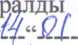 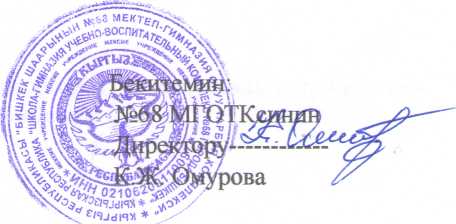 №68 МГОТКсинин портфолиосуна коюлган эрежелер№68 мектеп-гимназия окуу-тарбия комплексинин миссиясы:Азыркы коомго ылайыкташкан, жашоого зарыл компоненттуу билимдин негизинде ээ болгон,коомдогу езгеруулерге активдуу салым кошууга даяр,демилгелуу,ийгиликке жетууге умтулган, адамдык баалуу сапаттарга ээ болгон,маданияттуу жоопкерчиликтуу взгече инсанды калыптандыруу.№ 68 Мектеп-гимназия окуу-тарбия комплексинин философиясы:Социалдык- экономикалык кырдаалга ынгайлашып кете алуучу, сапаттуу билимге ээ болгон, бутуруучулерду даярдаган, педагогдордун квалификациясьш системалуу жогорулатып жана коомчулук менен социалдык енектештукто болгон, Бишкек шаардык мугалимдерине консультативдик тейлее корсете алган, маалымдуулук жана билим беруучу инновациялык борбору бар профессионалдык енуккен .мектеп-гимназия окуу-тарбия комплекси.№ 68 Мектеп-гимназия окуу-тарбия комплексинин Баамы.№ 68 МГОТКсинде билимдин сапатын камсыз кылуу бугунку кундун талабы- билим беруу мекемесине ата-энелер, коомчулук тарабынан социалдык заказ катарында тушкен суроо- талаптарды изилдее менен мектептин ишмердигинин бир нече жылдарга белгилеген ©нугуу Программасы 2016-2022 жьшдарга иштелип чыккан.Бул стратегиялык планын тузууде ички жана тышкы факторлорду эске алуу менен мектептин мумкунчулугун, билим беруу мекемесинин керектеечулерунун талабын изилдее, талдоо жургузуу.№ 68 МГОТК си озунун ишмердигинде окуучуларда томонку баалуулуктарды калыптандыруу:Гуманизм, атуулдук жоопкерчиликтуулук, бийик маданияттуулук;Патриоттуулук, адам укугун, диний эркиндикти сыйлоо;Адеп-ахлактык, руханий;Билимдуулук, жаратмандык, ез баа-баркын билуу;Бири-бирине терец ишеним жана урматтоо;Кеп тилдуулукке уйретуу аркылуу башка элдин маданияты менен кызматташтыкта жана тилектештикте иш алып баруу.Окутуу-тарбиялоо ишмердуулугун максаттуу жургузууде педагогикалык процесстин бардык субъекттери учун теменку баалуулук мамилелер :Бири-бирине терец ишеним жана урматтоо;Кызматташтык жана колдоо кврсвтуу;Психологиялык комфорттук шарттарды тузуу;Тушунуучулук жана ачык-айкындык.№ 68 Мектеп-гимназия окуу-тарбия комплексинин негизги максаттары :мектептин ишмердигин максаттуу пландаштыруу;ар турдуу формаларды каражаттарды, колдонуу менен натыйжалуу кеземел; методикалык кызматтын так, максаттуу,эффективдуу иштери;программалык-методикалык камсыздоону технологиялаштыруунун денгээлин кетеруу; педагогдордун езун-езу енуктуруусу,тажрыйбасын актуалдаштыруу, чыгармачылык, активдуулук,креативдуулук,жаратмандык демилгени калыптандыруу; алдьщкы эл эл аралык,улуттук педагогиканын жетишкендиктерин билим берууде, окуу-тарбия процессинде колдонуу.Алдыга коюлган максаттар:сапаттуу билим беруууну шарлатан маданий, адептик, билим беруучулук чейрвну тузуу; интеллектуалдык, руханий- нравалык баалуулуктарга ээ, ишмердуулукке багылалган инсандарды тарбиялоо;билим алууга атаандаштыкка жендемдуу инсанды калыптандыруу;елкенун интеллектуалдык потенциалын кетерууге багыт алып,сапаттуу билимдикалыптандыруу;сапаттуу билимди калыптандырууда мектепте окуучулардын билиминин сапатын баалоонун модели.Максат: окуучунун билим алуу жыйынтыгынын сапатын аныктоо.№ 68 Мектеп-гимназия окуу-тарбия комплексинин негизги милдеттери :Окуучуларда негизги компетенттуулуктерду калыптандырууну енуктуруунун негизинде окуучуларда турмушта колдоно турган билимдердин негизин калыптандыруу, коомдо адамдар менен мамилелешуу, суйлве маданиятын еркундотуу;Ар бир окуучуга ар дайым кылдат кенул буруу аркылуу анын мумкунчулуктерунун енугушуне шарт тузуу;Улуттук жана жалпы адамзаттык баалуулуктардын негизинде адеп- ахлактуужоопкерчиликтуу, демилгелуу жана компетенттуу атуулду тарбиялоо;#Илимий-методикалык иштерге жанылык киргизуу, алдьщкы тажрыйбаларды жайылтуу менен бирге мугалимдердин кесиптик чеберчилигин арттыруу;Мектеп-гимназия окуу-тарбия комплексинин окуу планын КыргызРеспубликасьшын Билим беруу жана илим министрлиги тарабынан сунушталганокуу пландарынын негизинде тузуу.Мамлекеттик стандартка туура келгендей билим беруу.Окутуу-тарбиялоо процессинде педагогикалык илимдин жетишкендиктерин пайдалануу.Азыркы мезгилдин талабына туура келген окуучунун компетенцияларьш калыптандыруу учун педагогдордун квалификациясын системалуу турде жогорулатуу;Окуучунун жана педагогдордун езун-езу енуктуруусун калыптандыруу.Мектеп-гимназия окуу-тарбия комплексинин моделин тузуу жана анын мазмунун мезгилдин талабына жараша коррекциялоо.Билим берууде коомдун социалдык заказы болгон окуучунун башкы компетенцияларьш калыптандыруу: ар турдуу маалыматтар менен иштей алуусу, социалдык - коммуникативдуулугу, езун-езу уюштуруу жана кейгейлердучече билуусу, ез мамлекетинин атуулу болуусу ж. б.Ата Мекенин коргоп, демократиялык езун-езу башкарууга катышып, ез елкесунун тагдыры учун жооп бере ала турган атуулду калыптандыруу учун шарттардытузуу.Окуучулардын саламаттыгын, коопсуздугун сактоо.Социалдык жактан коргоого муктаж болгон окуучулар менен жекече иш жургузуу.Профилдик предметтер боюнча окуу программаларын тузуу жана сапаттуу билим беруу.Окуу-тарбия процессинин мазмунун аныктоо жана мезгилдин талабьша туура келгендей жакшыртып туруу.Спорттук ,класстан тышкаркы иштердин мазмунун аныктоо жана гимназиянын максатына жетууге карата коррекциялоо.№ 68 Мектеп-гимназия окуу-тарбия комплексинин онугуусун туура багытта жетекчиликке алуу:Мектепти башкаруу ишмердигинде заманбап чечимдер:Окуучулардын жекече езгечелугуне жана керектеесуне багытталган ишмердик. социалдык инновациялык долбоорлорду киргизууПедагогдордун жана мектеп администрациясынын кесиптик децгээлин жогорулатууСоциалдык-экономикалык, психология- педагогикалык маалыматтарды алуу Мектептик толук ички мониторинг тузуу ага карата чечимдерин кабыл алуу. Окугандарга колдонулуучу эрежелер, окуунун натыйжасын баалоо (экзамен, зачет, тестирлее)Сапаттуу билимди калыптандырууда мектепте окуучулардын билиминин сапатын баалоонун модели иштелип чыккан. Максат: окуучунун билим алуу жыйынтыгынын сапатын аныктоо.Баалоонун керсеткучтеру, критерийлери,формалары,методдору жана каражаттары Билим сапатын башкарууну уюштуруу эки багытта пландаштырылып ички жана тышкы баалоо системасыСырткы баалоо системасына темендогулер кирет:Бишкек шаардык Билим беруу башкармалыгы Улуттук тестирлее борбору Олимпиадалар Конкурстар ■Жыйынтык аттестация Изилдеечулук долбоорлорду баалоо Талдоо баалоо борбору ЦООМО (УОББ)Ички баалоо системасы:Традициялык кеземелИнновациялык баалоо каражаттары: компьютердик тестирлееМониторингОкуучунун портфолиосуБаалонун рейтинг сиситемасыМектептин Билим беруунун сапатын башкаруу максатка жетууге анын атышуучуларынын биргелешкен ишмердигин уюштуруу,кеземелдее жана еске салуу сыяктуу жыйынтыктоо ишмердиктетери Тарбия иштеринин натыйжалуулугу боюнча маалымат конкурстардагы ийгиликтер)Окуу процессине катышкандардын тартип бузууларына чара керууну жоболору. Окуучуларды кабыл алуу, мектепти бутуруу жана анын жыйынтыктары:Кадрлары курамы боюнча маалымат:Кадрлар боюнча саясаты жана окуу-кемекчу курам Мугалимдеринин кесиптик децгээлин жогорулатуунун Материалдык техникалык базасы жана маалыматтык ресурсу:Материалдык техникалык базасы боюнча маалыматКошумча финансылоо булагын тартуу жана натыйжалуу пайдалануу;Маалыматты башкаруу жана аны коомчулукка жеткируу:Билим алуу процессиндеги ата-энелердин катышы.Ата-энелерди канаттандыруу денгээли(ата-энелерди сурамжылоолору боюнча)